   DALA VETERAN OL TISDAG 12 JUNI 2018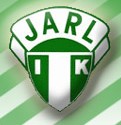 Samling: Jarlstugan, vägvisning från Rv 70 i centrala Rättvik, 2 km till TC.Fri start mellan 9.30 och 11.00.Sportidentstämpling, pinnar finns att låna.Karta i skala 1: 7 500.Skogsmål, därefter utstämpling vid Jarlstugan.Klasser H/D:		1: 4 800 m				2: 3 600 m				3: 2 900 m				4: 2 200 m				5: 1 400 mAvstånd till start 500 m.Stig-vägrik, lättlöpt skogsterräng.Möjlighet till inomhusdusch.Startavgift 30:- och dusch 10:-.Telefon till målet 073-0629381.Välkomna hälsar IK Jarl:s orienterare.Tävlingsledare/banläggare: Svängen Dahlberg